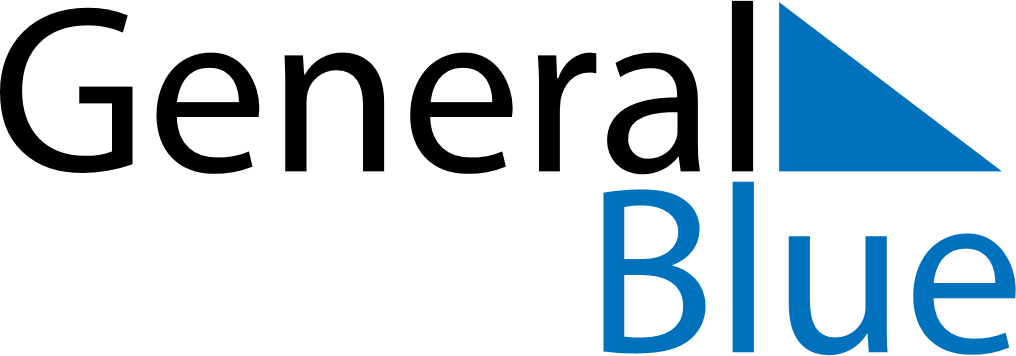 August 2021August 2021August 2021August 2021DominicaDominicaDominicaMondayTuesdayWednesdayThursdayFridaySaturdaySaturdaySunday123456778Emancipation Day910111213141415161718192021212223242526272828293031